   Gage County Council of Home Extension Clubs  1115 West Scott                                                  PARTYLINE	  Beatrice NE  68310                                                  402-223-1384 Visit our website at: http://gage.unl.eduFebruary 2018Greetings to All!It was great to see so many at the lesson Skin Care by Mitzi Snyder.  I think it was fun and informative.The Winter Council meeting will soon be here, and with that will come the Installation of new officers.  A change of Council.  In visiting with my club members and a number of you, we all have agreed how we and our clubs and meetings and lessons have evolved and changed through the years.  Most of this has been gradual and may continue to be.  With our change of lifestyles, busy schedules, Extension changes, we may have to remain open to “Change”.  If there are lessons or activities your clubs would like to have, please let your Council members know.  Some of the clubs have enjoyed having a couple of the lessons take the place of their regular meeting, and then go out for dinner.  If so, would an earlier or later meeting time, work better?  These things are nice for your officers to know.  As this is my last Partyline, I would like to thank everyone for all the kind words and encouragement.  Thanks to Kayla, Nicole, and Lindsey for their help with lessons or clerical work, and to Becky for getting the Partyline sent out to everyone.  And to Lynda for keeping up with Gold Sheets and for answering my questions when needed.  Special thanks to Janet, Diane, and Harriet for all their help this past year.  They were always full of great ideas and enthusiasm.  I wish Best of Luck to the Council this coming year.                     Your new officers are President—Janet Trout, Vice-President—Nancy Krueger, Secretary—Shirley Martin, and Harriet VanEngen—Treasurer.  Thanks,Debbie FergusonLesson InformationOn Wednesday, February 28, Kayla will present a lesson on "Makeover the Leftovers" from 4:00-5:00 at the Extension Office.  A couple of clubs have asked about having this lesson as their regular meeting and I believe that would be fine.  We may want to advise Kayla at the Council meeting about how many to plan on if copies need to be made.Dates for "Be a Classy Dresser" and "Vaccinations for Adults" will be announced later.BloodmobileDue to scheduling conflicts, there has been a change in the next Bloodmobile visit.  It will only be a one-day visit on Thursday, February 22 from 7:00 a.m. to 6:00 p.m.  Country Cousins will be responsible for approximately 16 dozen cookies delivered to the Holiday Inn.  Due to the early start, it may be OK to bring them Wednesday and see if they could be put in the kitchen.  We received a nice thank you from Kathy Epp for all the wonderful homemade cookies that our Extension Clubs have provided.Quote of the MonthNothing is impossible, the word itself says   “I’m possible”!     ———Audrey HepburnRecipeEasy Valentine Brownie Surprise1 pkg. cheesecake brownie mix      			       1 small jar raspberry jamPrepare browinie as directed.  Warm the jam and drop spoonfuls over the brownie mix.  Swirl as previously directed with the cheesecake portion.  Bake as directed on the box.  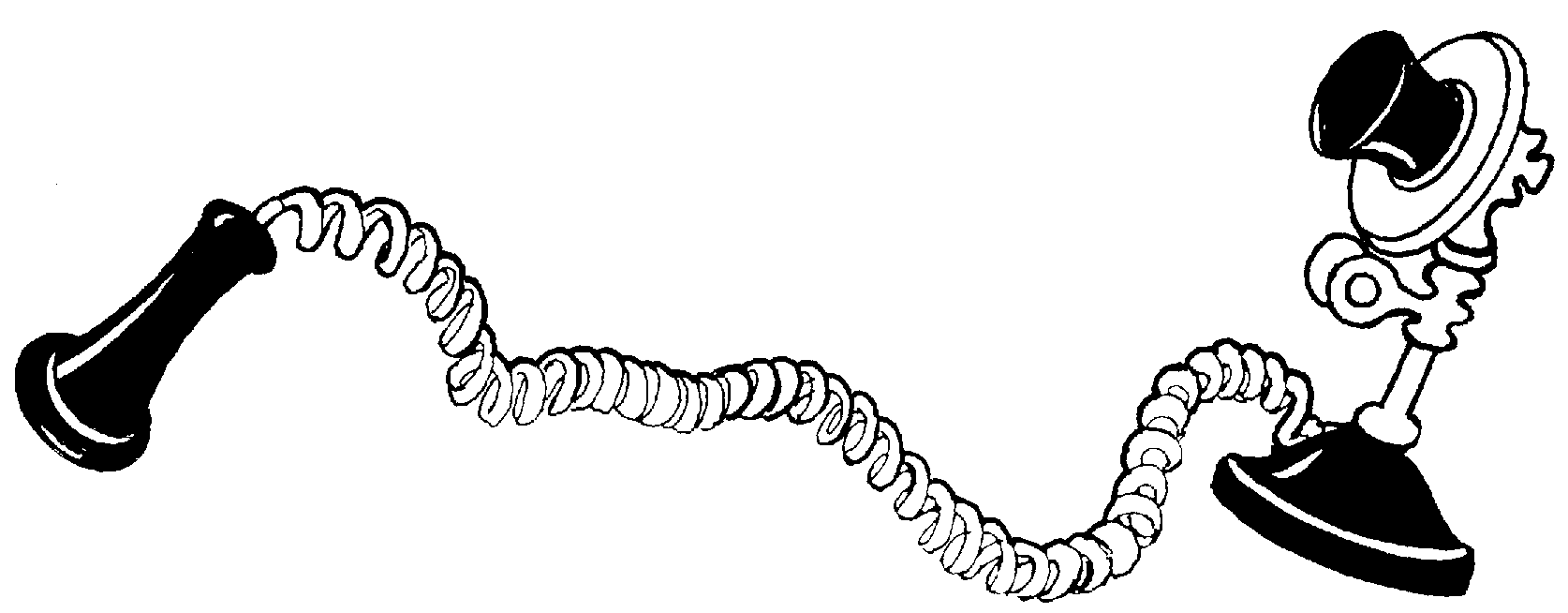 